Name:ENGLISH LEARNER INSTRUCTIONAL ACCOMMODATIONS CHECKLISTBeginning of Year (BOY)	Middle of Year (MOY)	End of Year (EOY)Date:	Date:	Date:peer and native language support	peer and native language support	peer and native language support gestures for added emphasis	gestures for added emphasis	gestures for added emphasissimple  conversations  (words/phrases)	simple  conversations  (words/phrases)	simple conversations (words/phrases)visuals and/or verbal cues to reinforce spoken or written wordsvisuals and/or verbal cues to reinforce spoken or written wordsvisuals and/or verbal cues to reinforce spoken or written wordspre-teach vocabulary	pre-teach vocabulary	pre-teach vocabularyshort sentences and single words	short sentences and single words	short sentences and single wordsprovide phrases or simple sentence frames	provide phrases or simple sentence frames	provide phrases or simple sentence frames rephrase, repeat, or slow down	rephrase, repeat, or slow down	rephrase, repeat, or slow downwait time	wait time	wait timeextra time for complex material and/or assignments	extra time for complex material and/or assignments	extra time for complex material and/or assignments non-participation  in simple conversations	non-participation  in simple conversations	non-participation in simple conversationsword bank of key vocabulary	word bank of key vocabulary	word bank of key vocabularymodel pronunciation	model pronunciation	model pronunciationtiered sentence stems	tiered sentence stems	tiered sentence stemsorganize reading in chunks	organize reading in chunks	organize reading in chunksadapted text(s)	adapted text(s)	adapted text(s)clarification of word(s) or phrase(s)	clarification of word(s) or phrase(s)	clarification of word(s) or phrase(s)oral translation	oral translation	oral translationbilingual dictionary or glossary	bilingual dictionary or glossary	bilingual dictionary or glossary clarify directions	clarify directions	clarify directionstranslate word(s), phrase(s), or sentence(s)	translate word(s), phrase(s), or sentence(s)	translate word(s), phrase(s), or sentence(s) read and model think aloud	read and model think aloud	read and model think alouddrawing or pictorial representation	drawing or pictorial representation	drawing or pictorial representation writing on familiar, concrete topics	writing on familiar, concrete topics	writing on familiar, concrete topics scaffold writing assignments	scaffold writing assignments	scaffold writing assignmentsPrior Year TELPAS: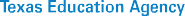 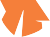 L	B	I	A	AHS	B	I	A	AHR	B	I	A	AHW	B	I	A	AHPrior Year TELPAS ALT (if applicable)L	A	I	EI	DI	BF S	A	I	EI	DI	BF R	A	I	EI	DI	BF W	A	I	EI	DI	BFCopyright © 2019Name:ENGLISH LEARNER INSTRUCTIONAL ACCOMMODATIONS CHECKLISTTeacher	LPAC CommitteeSubjective Teacher Evaluation/EL Reclassification Rubric:	Comments/Recommendations:Subjective Teacher Evaluation/EL Reclassification Rubric:	Comments/Recommendations:Subjective Teacher Evaluation/EL Reclassification Rubric:Completed by:Signature: 	Date:Comments/Recommendations:Signature:Date:EOY Review:TELPAS/TELPAS ALTState Assessment Results Additional Assessment (Optional) Linguistic Accommodations Academic ProgressLinguistic Accommodations to “Developing IndependenceA	AwarenessI	ImitationEI	Early IndependenceDI	Developing Independence BF	Basic Fluency